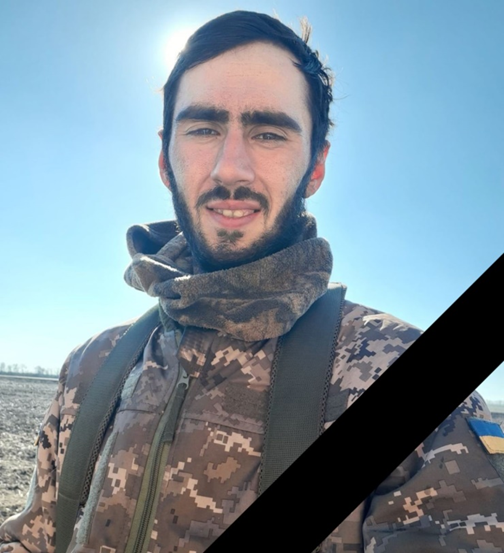   Чорновіл Микита Олексійович Випускник 2014 року загальноосвітньої школи І-ІІІ ступенів № 6 Мирноградської міської ради Донецької області                                                              Дата народження та загибелі      22.04.1996 – 16.07.2022 Військова частина А 2962 Старший солдат мотопіхотного           відділення, мотопіхотної роти.       Був призваний на військову службу 28 лютого 2022 року Покровським РТЦК та СП Донецької області. Микита до останнього подиху залишався вірним військовому обов’язку – захищати, відстоювати, боронити рідну землю, нашу державу і рідну громаду.Загинув під час виконання бойового завдання  в районі населеного пункту Піски, Донецької області.                          ВІЧНА ШАНА                                                                   